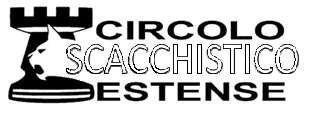 DOMANDA DI AMMISSIONE A SOCIO DEL C.S.E. e/o TESSERAMENTO FSI ANNO 2022Io sottoscritto/a _________________________________________ nato/a a _________________________ il ____________ residente in via________________________________________cap__________________Comune_________________________Prov _____ tel/cell________________________________________ e.mail ______________________________________________________________ cat FSI ______________cittadinanza ______________________________ codice fiscale____________________________________ disponibile a partecipare al CIS 2022        SI         NO    Visto lo Statuto Sociale dell’Asd Circolo Scacchistico Estense CHIEDO di potere essere ammesso/a a farne parte in qualità di socio per l’anno 2022, dichiarando di volerne  osservare i regolamenti e le delibere degli Organi Sociali. QUOTE ANNUALI 2022Ferrara lì, _________________ Firma _________________________________________________________                                                                                                                                   (per i minori di età, firma del genitore o di chi ne fa le veci) AUTORIZZAZIONE AL TRATTAMENTO DEI DATI SENSIBILICon la presente AUTORIZZA l’eventuale pubblicazione delle proprie generalità e della propria immagine. Ne vieta altresì l’uso in contesti che ne pregiudichino la dignità personale, il decoro e la sicurezza. L’utilizzo del nome, delle immagini e dei risultati sportivi è concesso in forma gratuita. Ferrara lì, _________________ Firma ________________________________________________________                                                                                                                                   (per i minori di età, firma del genitore o di chi ne fa le veci) =======================================================================================A.s.d. CSE, Circolo Scacchistico affiliato alla Federazione Scacchistica Italiana (5005) Corso Isonzo 42/a, 44121 FERRARA - 3939747623 ( www.circoloscacchisticoestense.it ) RICEVUTA VERSAMENTO QUOTA SOCIALESi dichiara che il Socio signor ____________________________________________, avendo versato la quota di euro _____________ , ____ risulta iscritto fra i soci del CSE per l’anno 2022 ed ha contratto la tessera FSI: AGO - TO - TOR - TJ - TI - AR - ACN - ISTR - CSE/AncescaoFerrara lì, _________________              Il Presidente ____________________________________________                                                                                                                         (Antonio Dentale)Quota di iscrizione al CSE (comprensiva di tessera ANCESCAO)€ 32Tessera Agonistica FSI€ 48Tessera Ordinaria FSI€ 28Tessera Ordinaria Ridotta€ 14Tessera Junior FSI (nati dopo il 31/12/2003)€ 10Integrazione da Tessera Ordinaria FSI a Tessera Agonistica FSI€ 28Tessera Istruttore SNAQ (se già tesserato come giocatore) € 22Tessera Istruttore SNAQ (se non tesserato come giocatore)€ 40Tessera Istruttore Scolastico Divulgativo SNAQ €  10Tessera Arbitro Regionale € 22Tessera Arbitro Candidato Nazionale€ 27Duplicato tessera€   3Supplemento per tesseramento aggiuntivo €   3